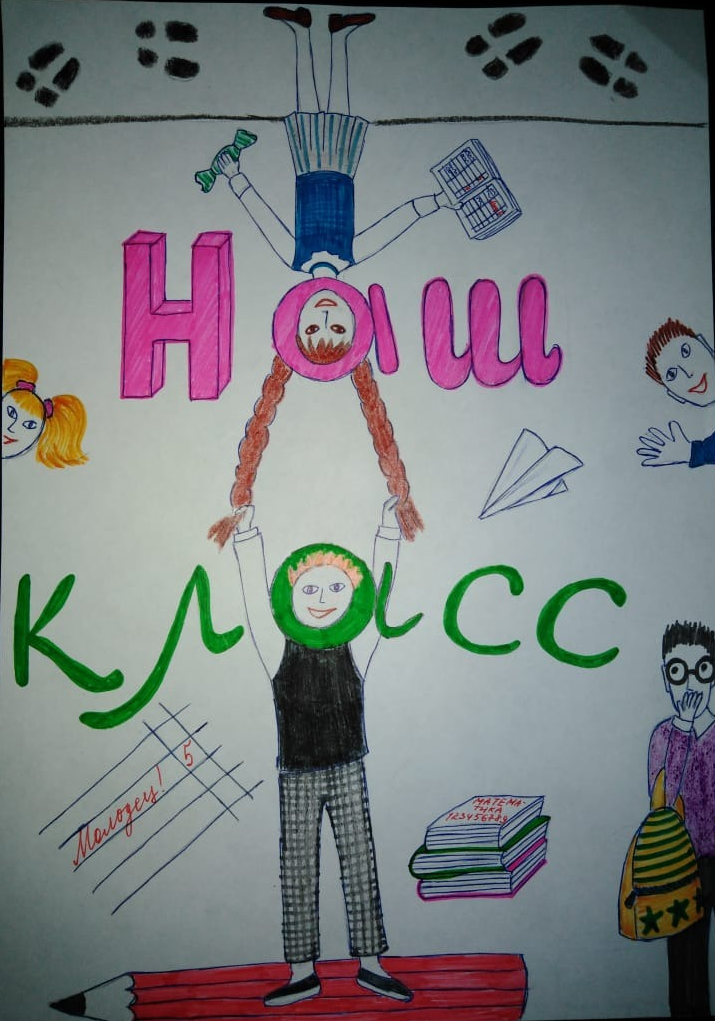 Развивающий журнал для детей    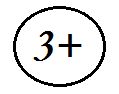 Редактор: Кирилина Анна ВасильевнаДизайн: ученики 2 А классаХудожник оформитель: Зайцева Наталья ВикторовнаОтпечатано в типографии «Школьники»Подписано в печать: 12.12.2019года.Тираж: 10 экз.Адрес для приема писем и отзывов: г. Реж, ул. Пушкина д. 3, каб. 16Авторы:Зайцев Глеб  –  Юмористические рассказы Воронин Михаил – Научные рассказы Деева Вероника  – Невероятные рассказы Лепешков Сергей  – Рассказы о вежливости Штейников Артём –  Сказки Минеева Виктория   –  Небылицы Панькина Ульяна  – Загадки Манькова Каролина –  Вопросы с подвохом Шаньгин Матвей –  Анекдоты Савельев Иван  – Кроссворд Притчина Анна –  Кулинарная страничка Дзбановская Таисия –  Техника рисования Габдиева Лилия  –  Игры «Лабиринт» Поляков Матвей – Игра «Наоборот» по пословицамЕршова Виктория – Игра «Наоборот» по пословицамЛепинских Кирилл – Игра «Наоборот» по пословицамИванов Сергей – Игра «Наоборот» по пословицам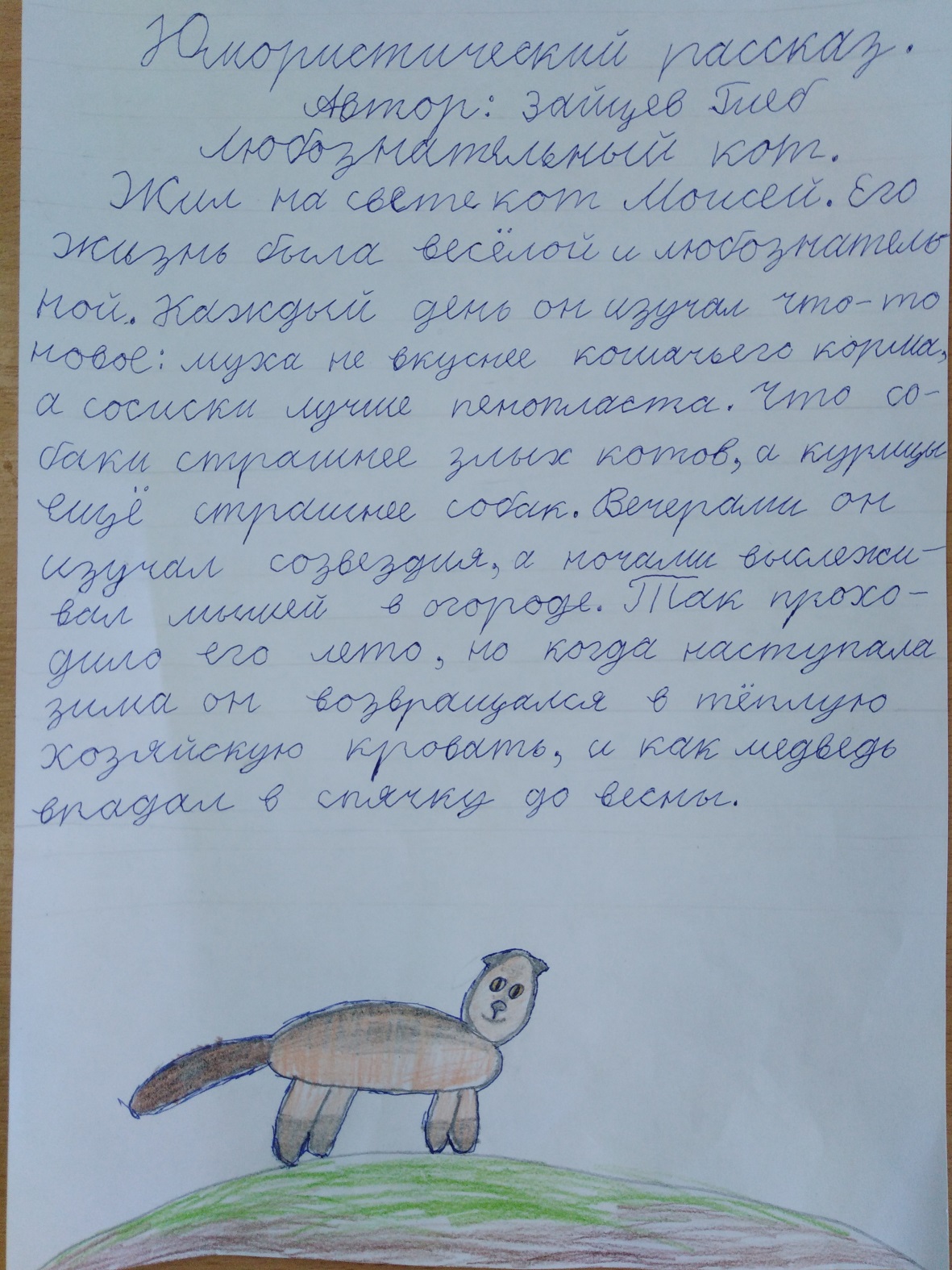 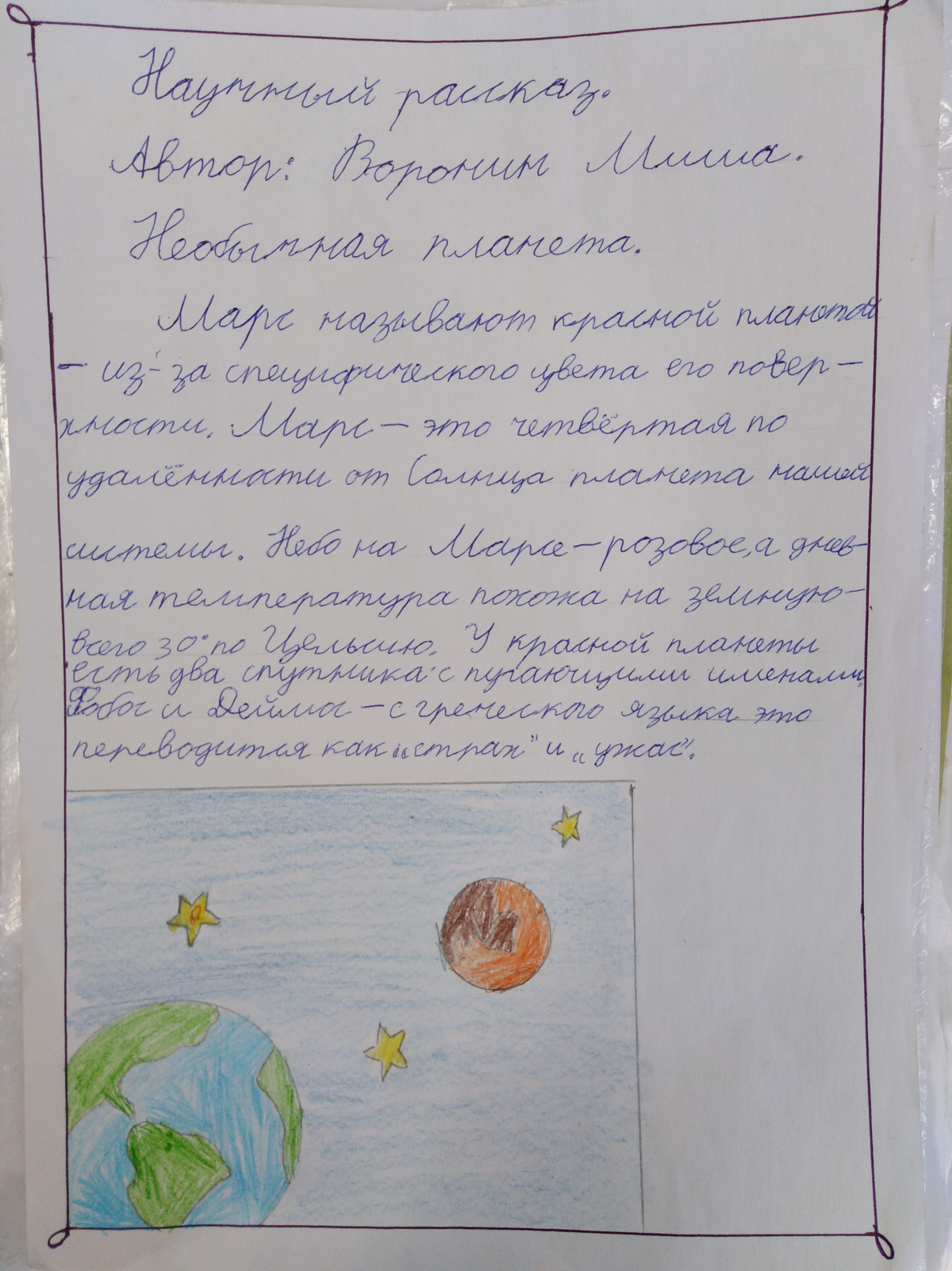 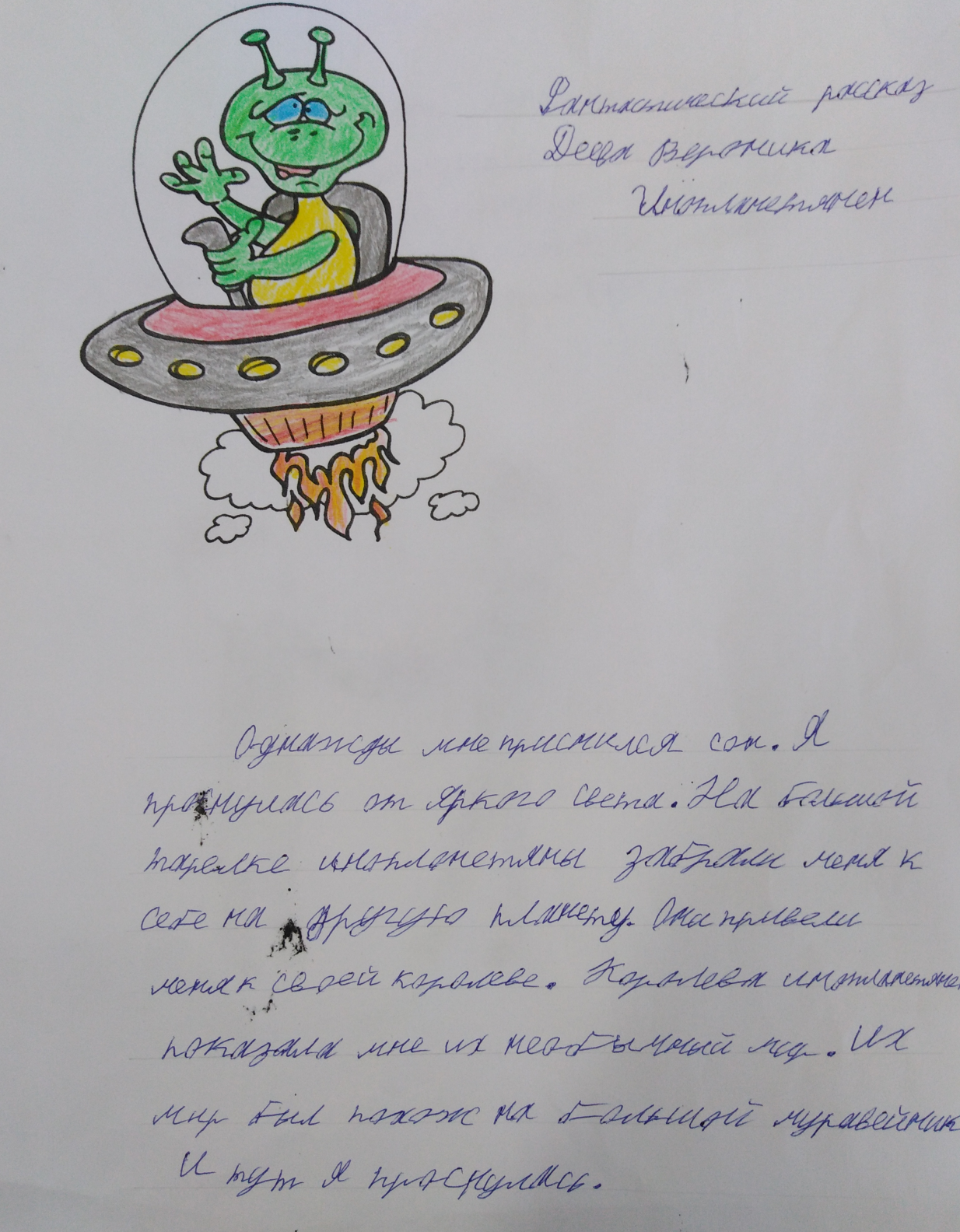 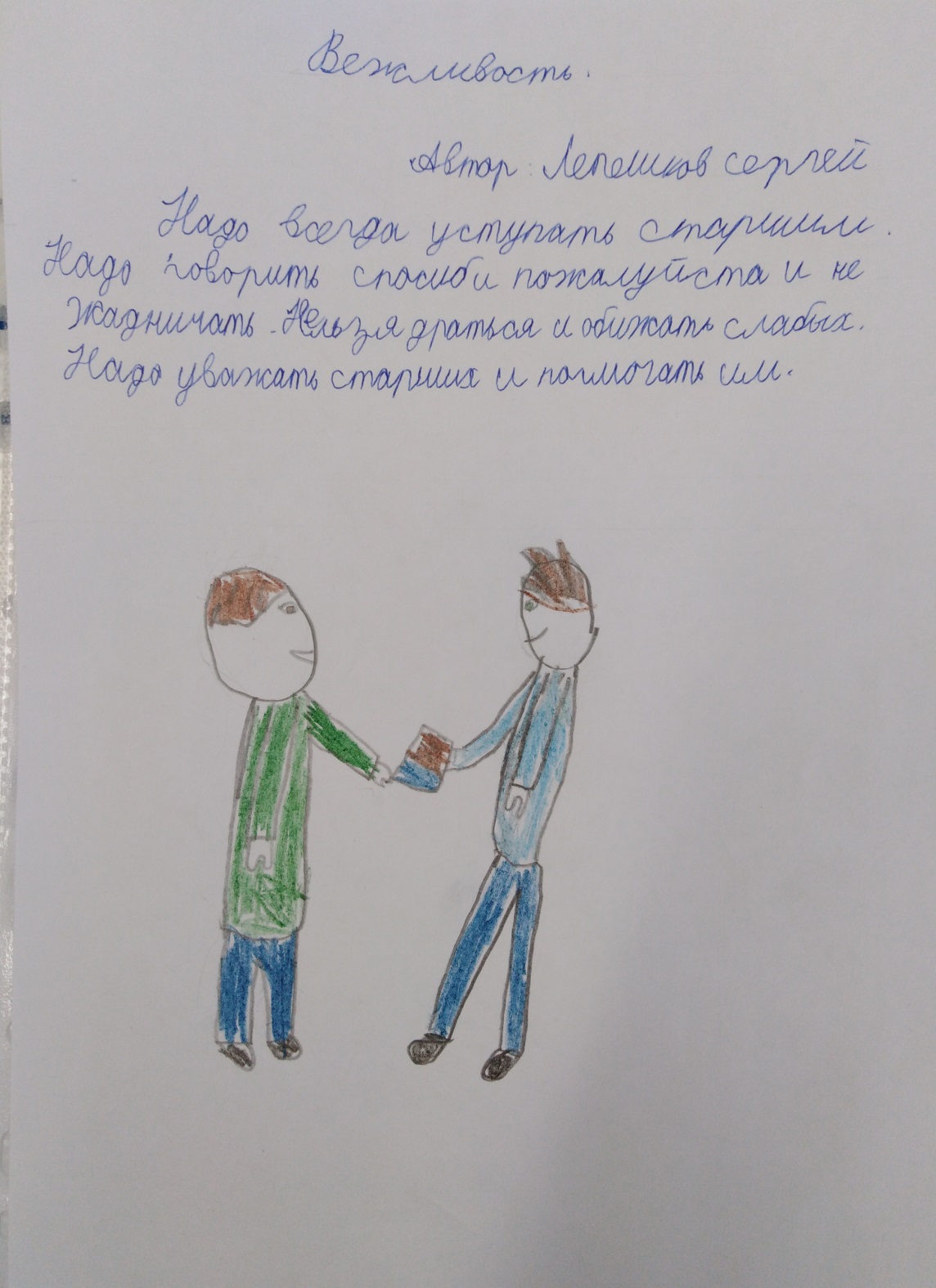 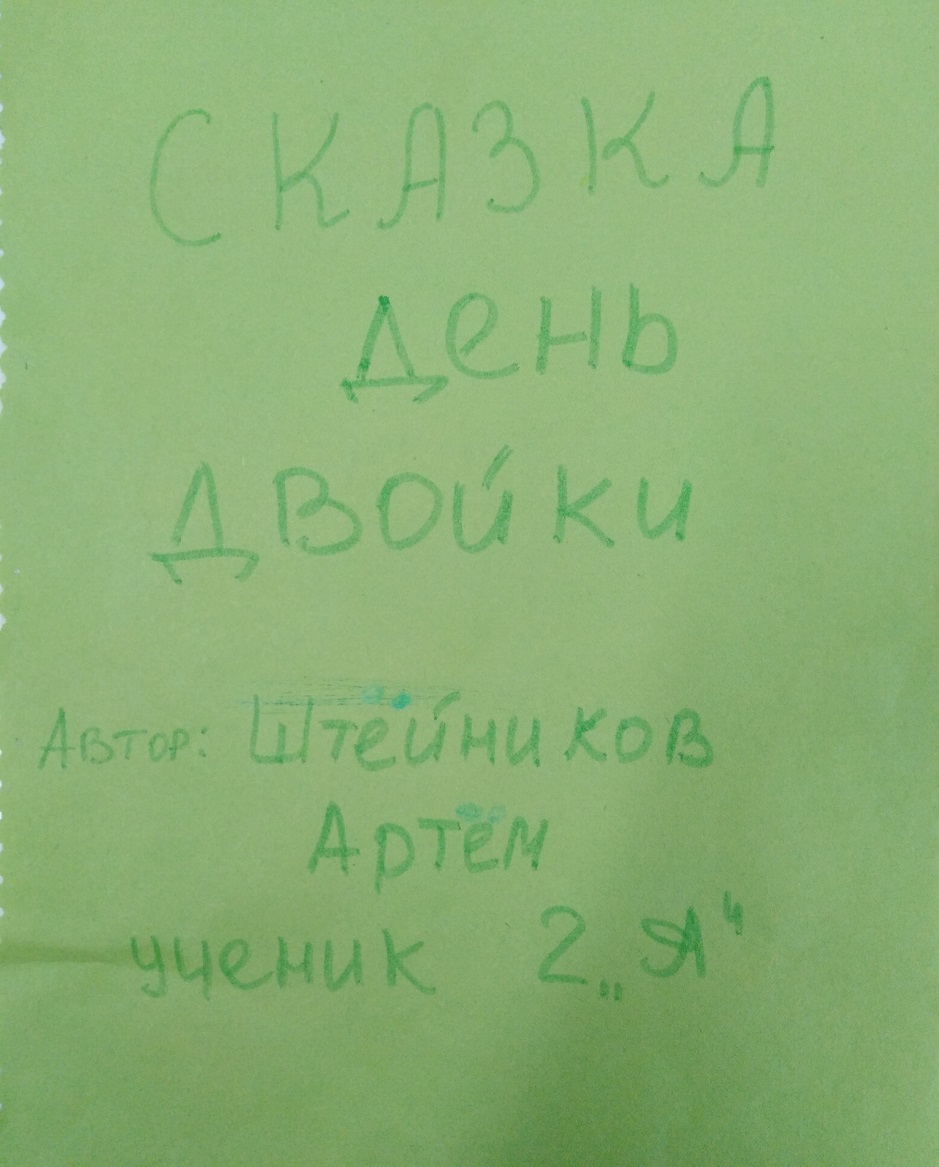 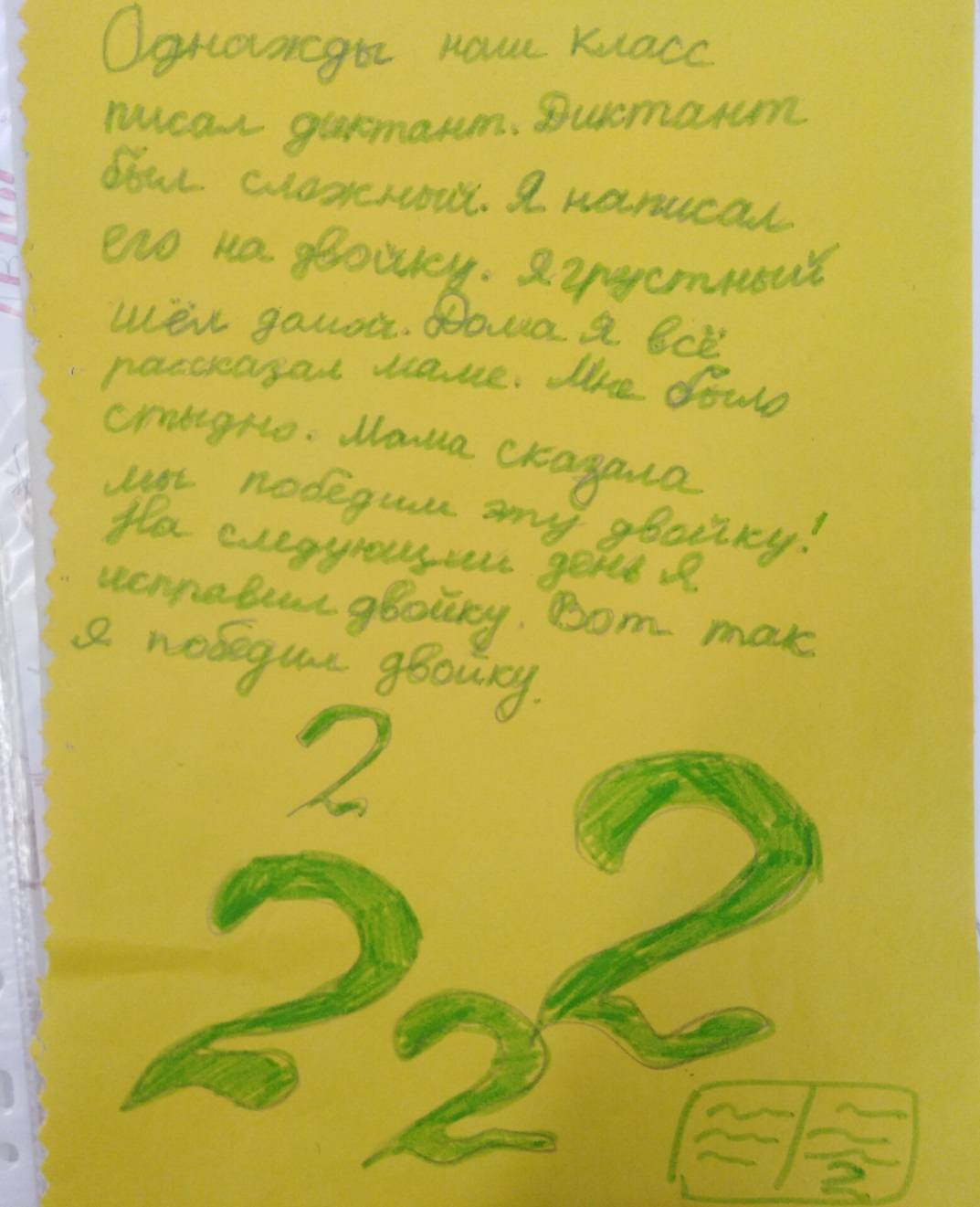 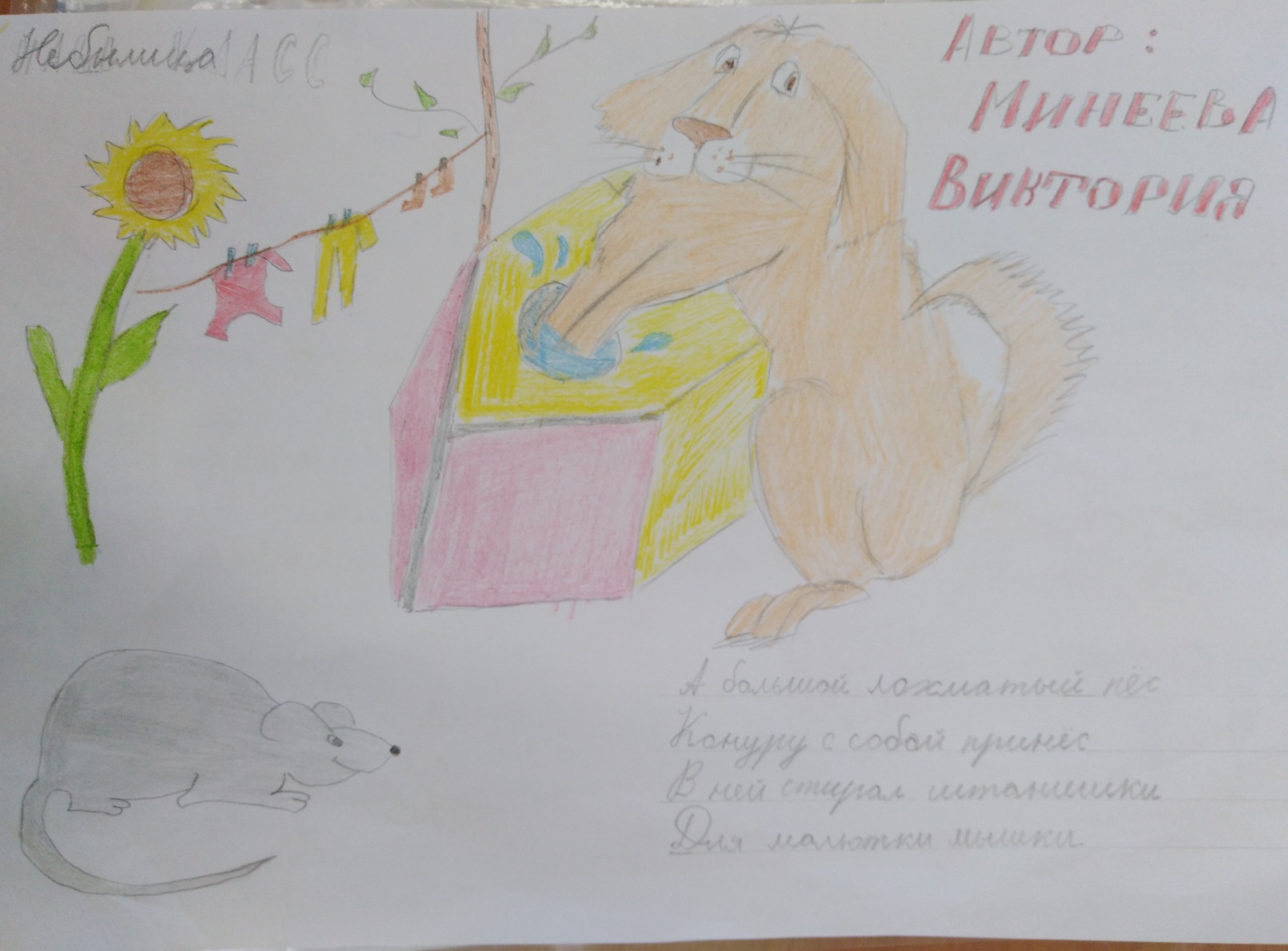 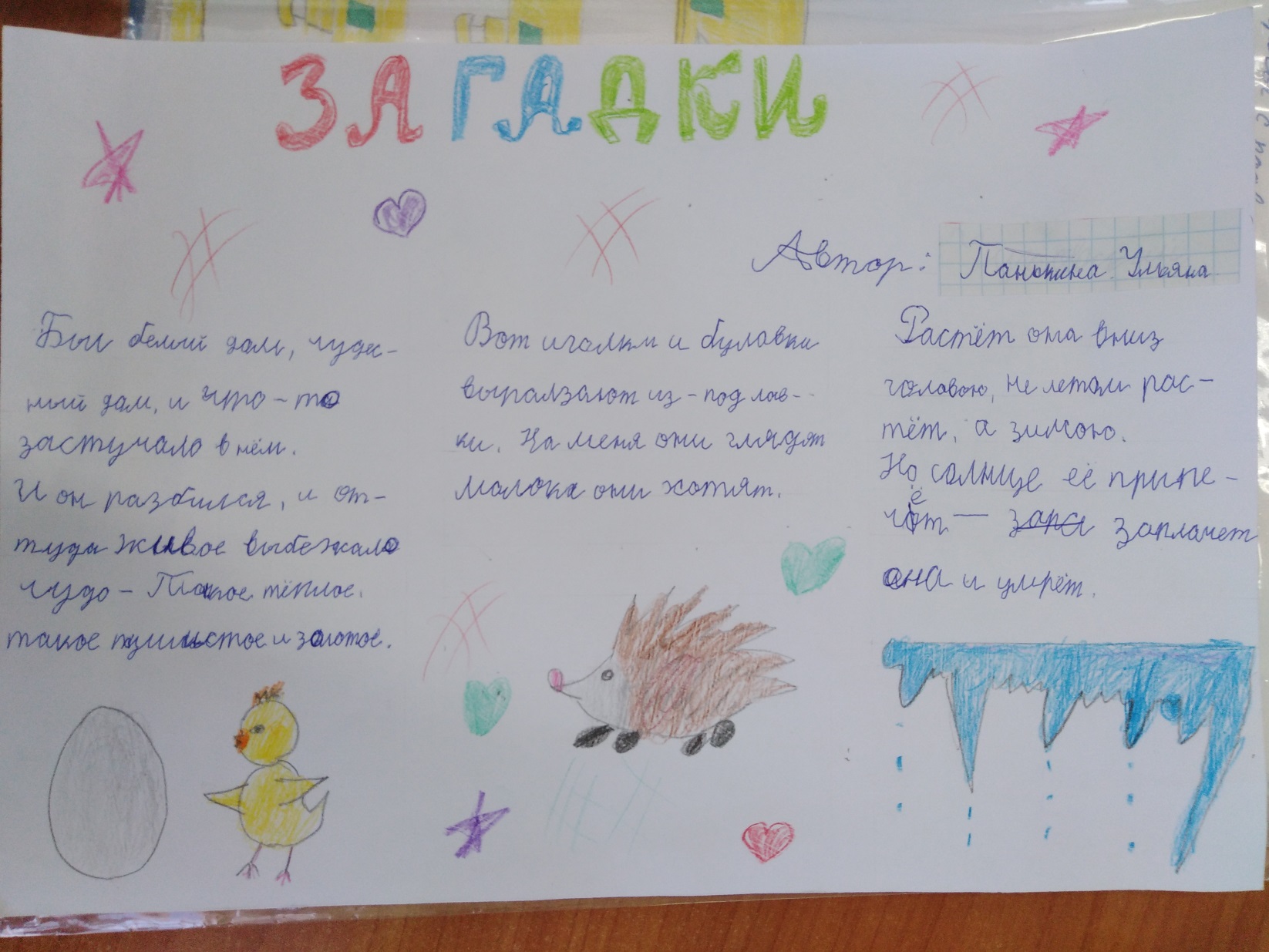 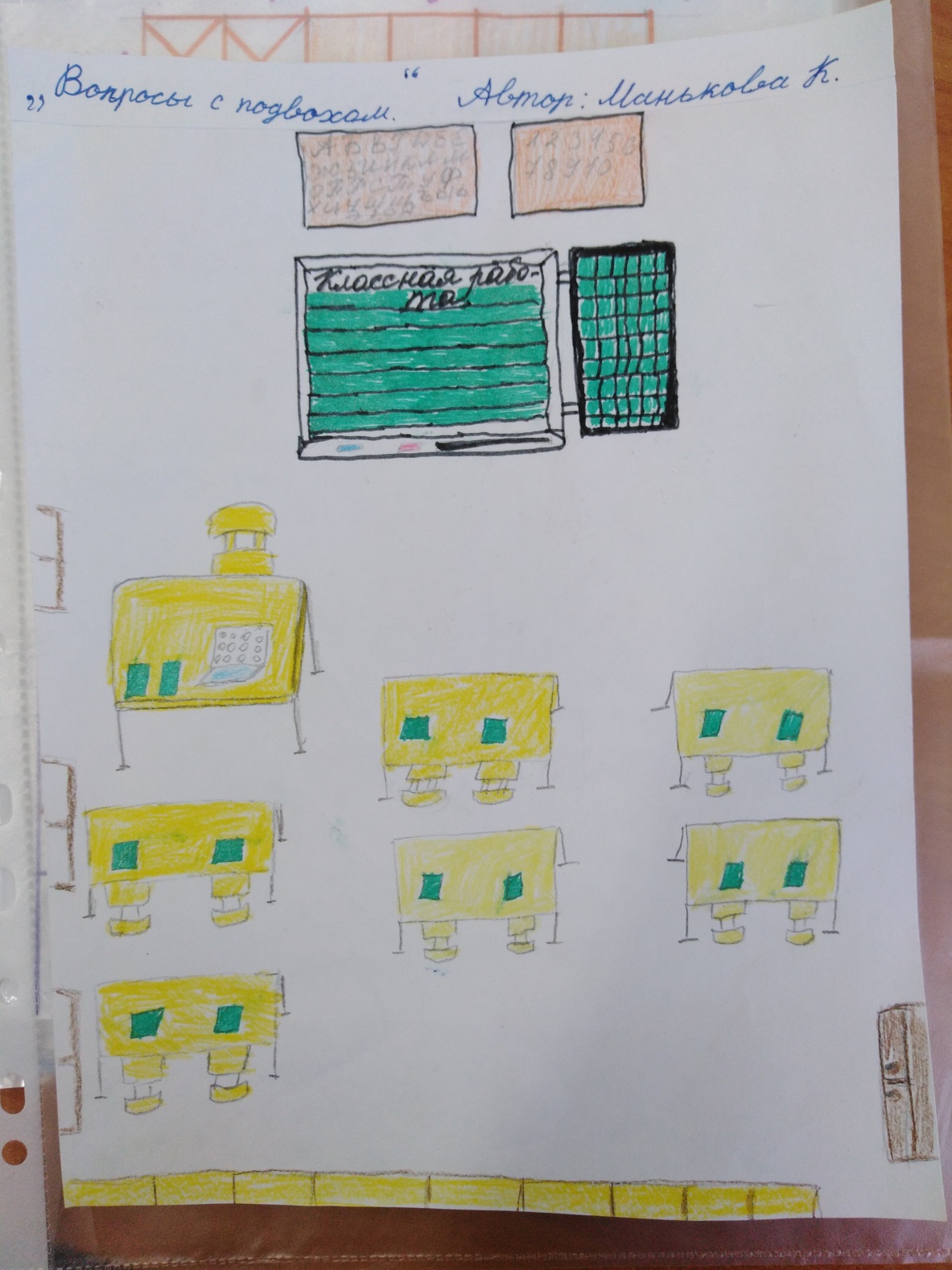 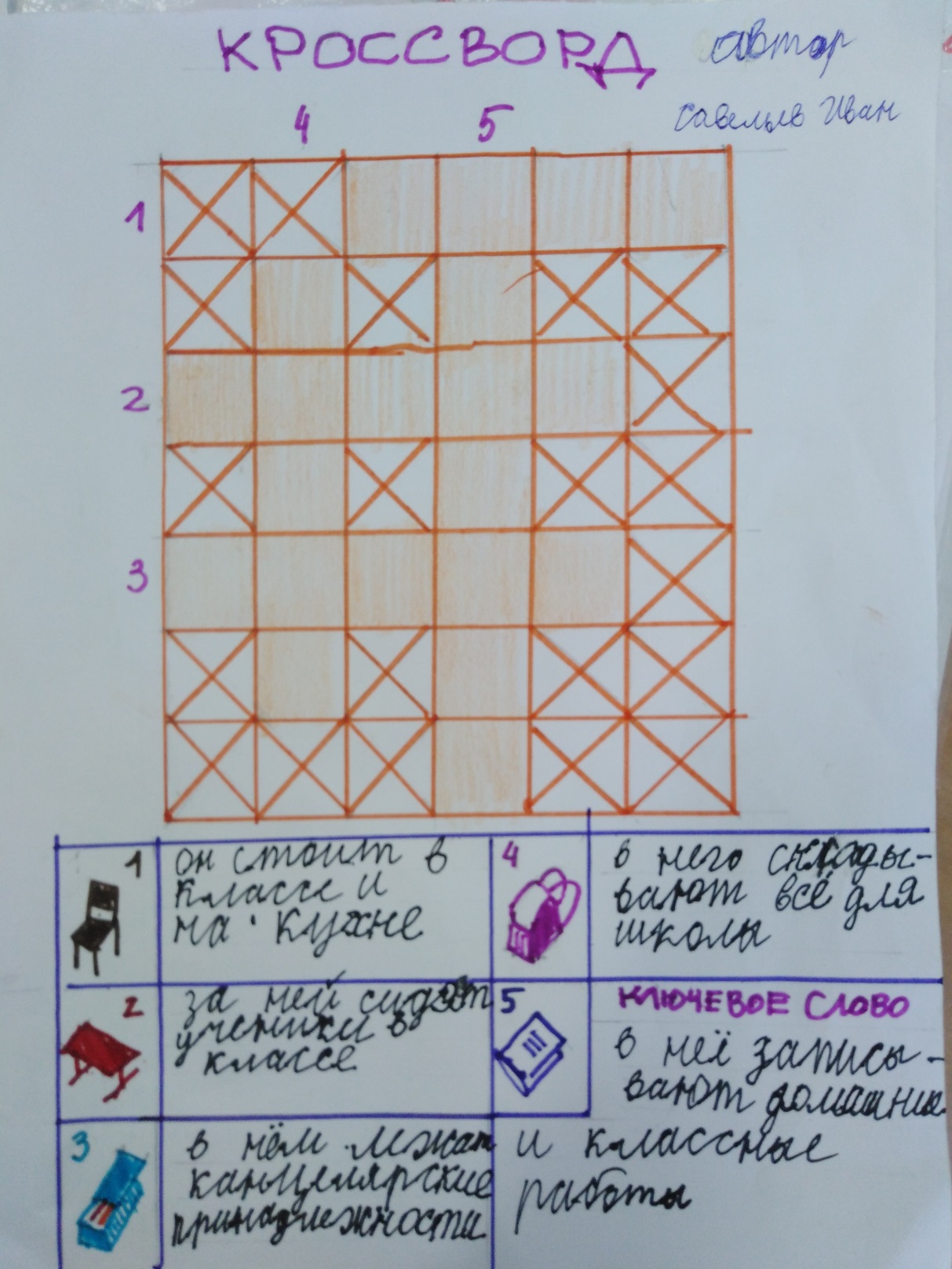 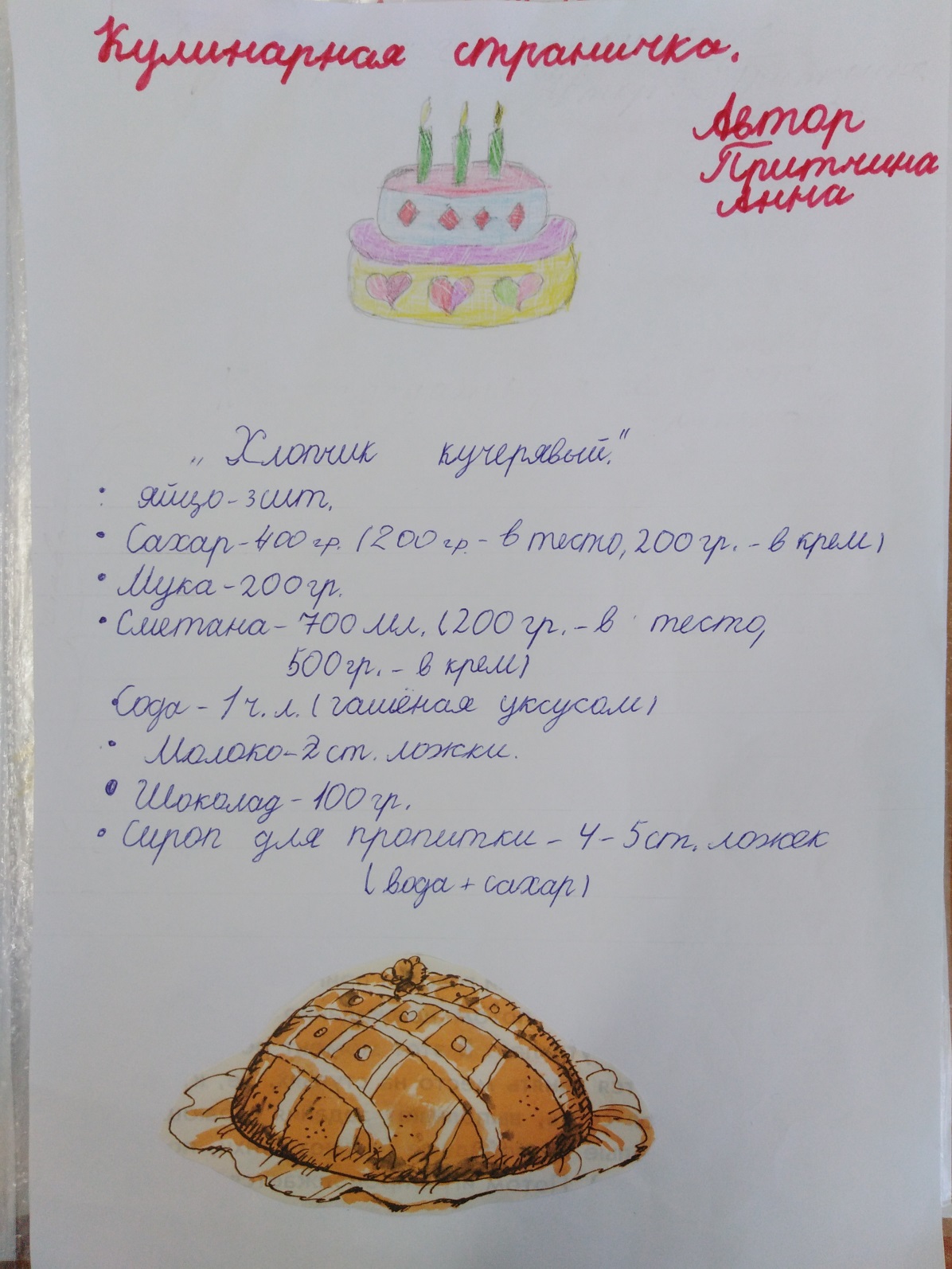 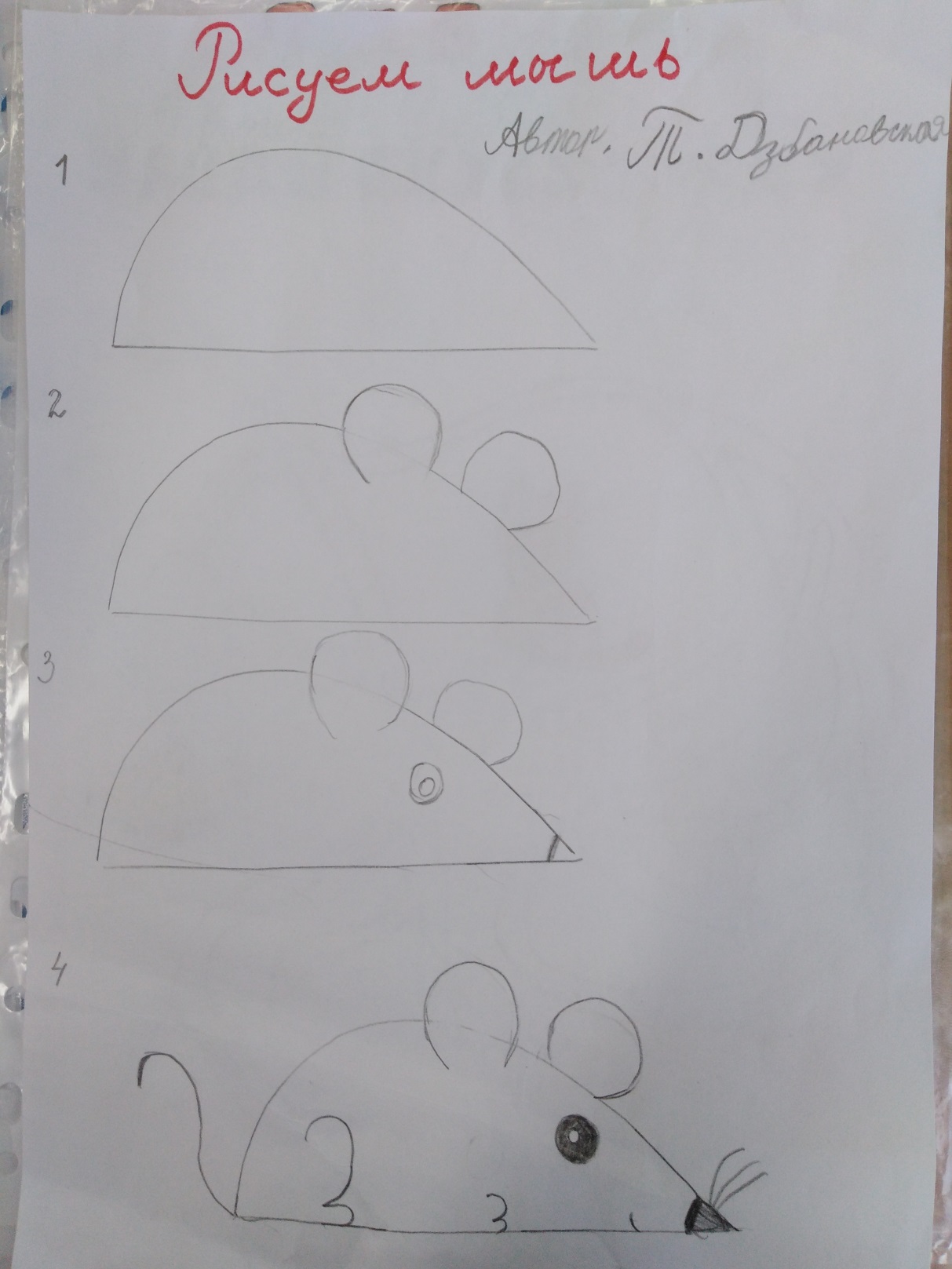 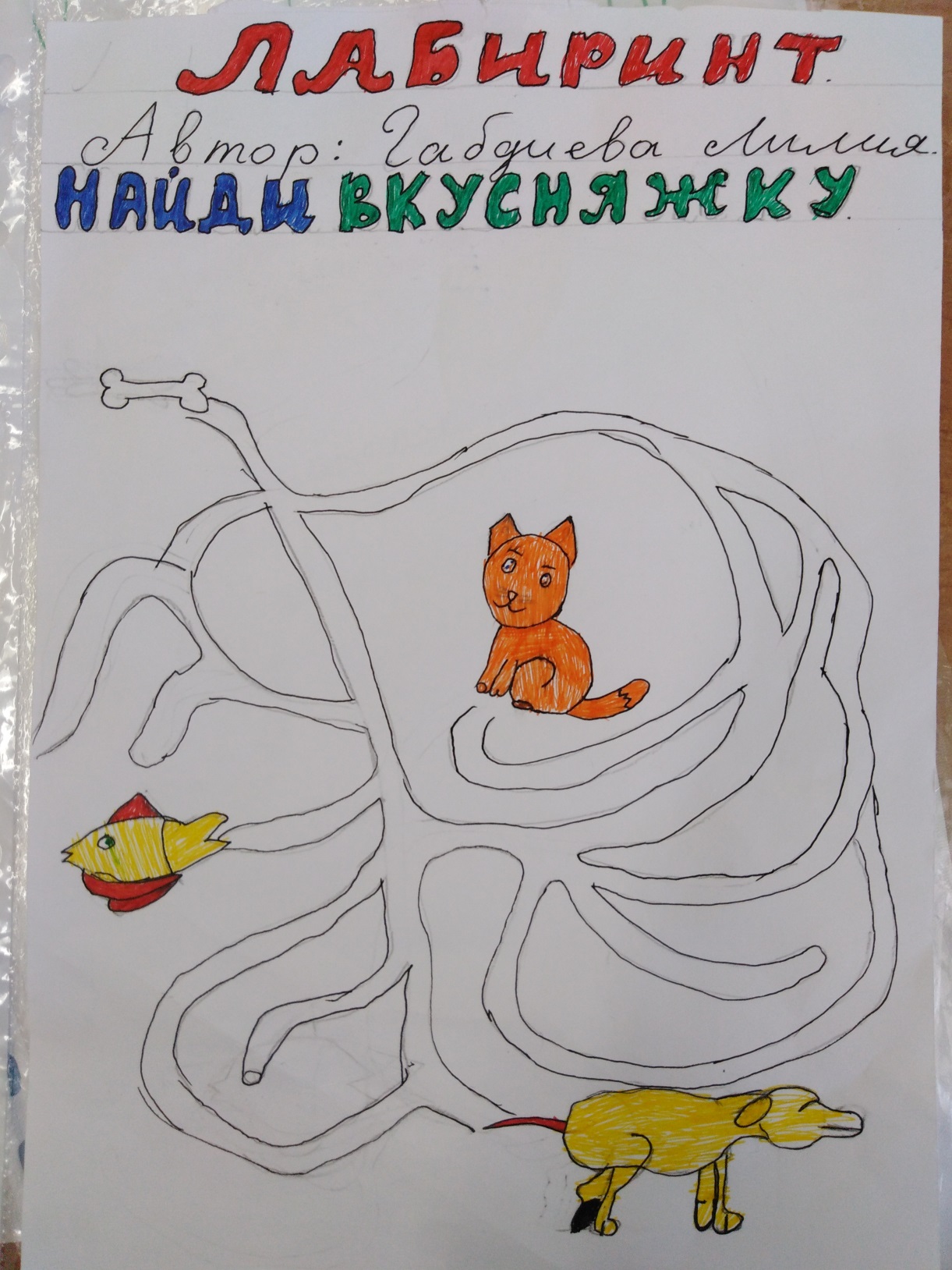 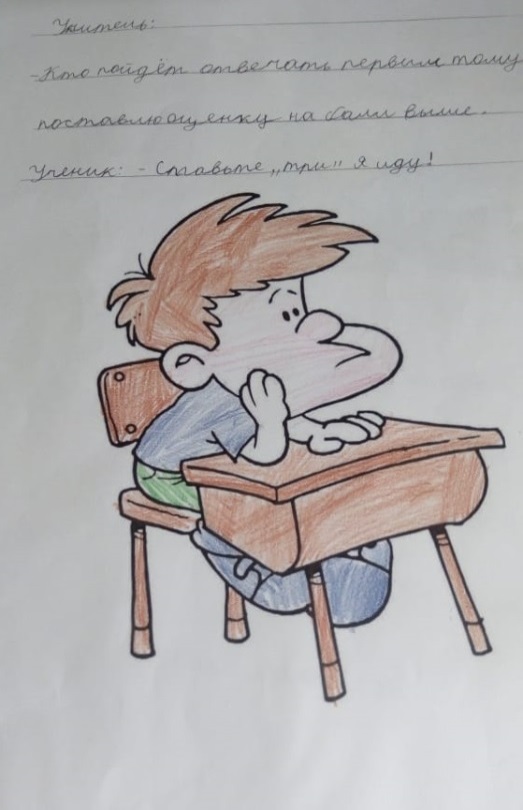 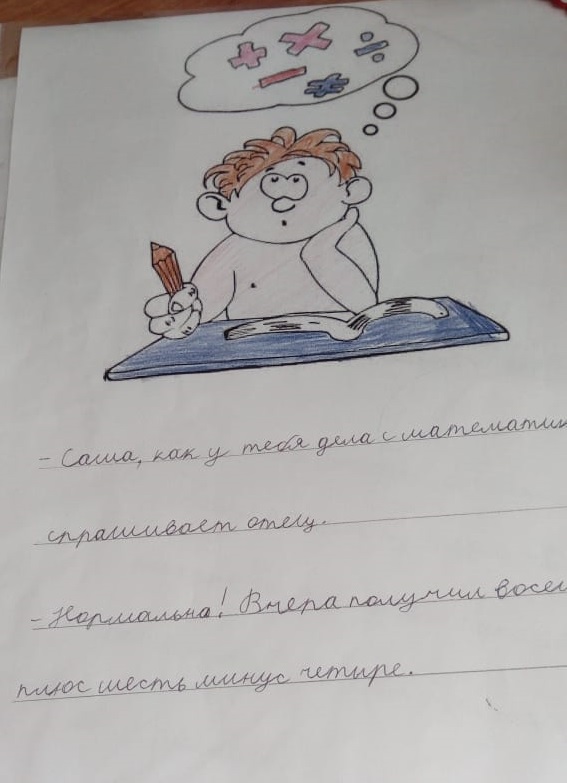 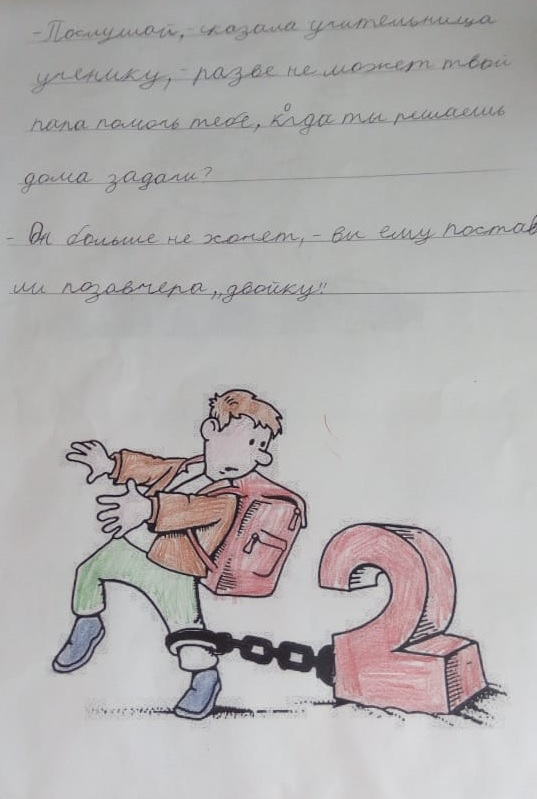 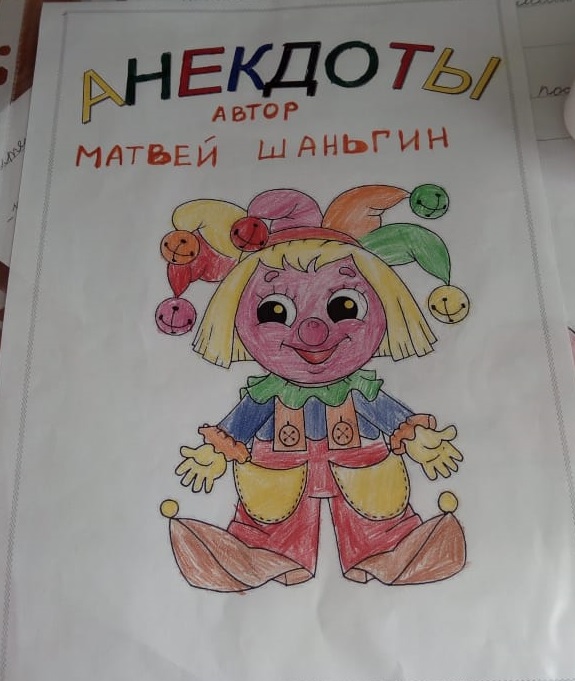 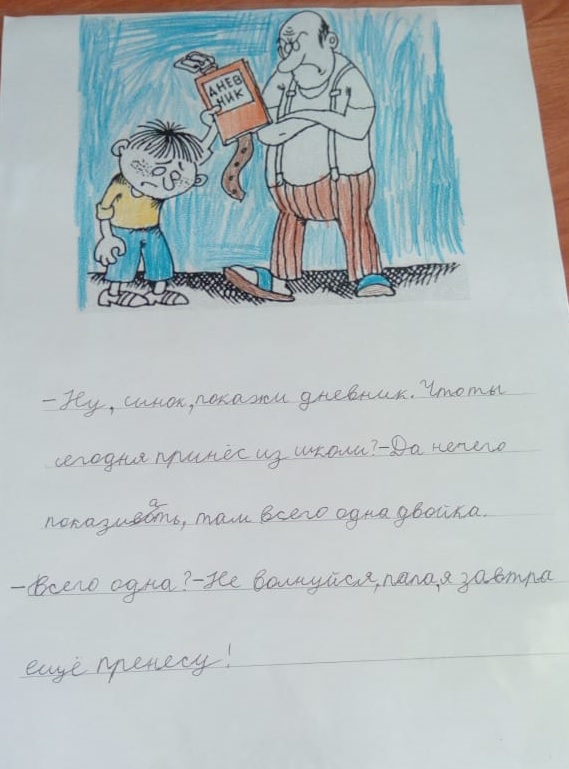 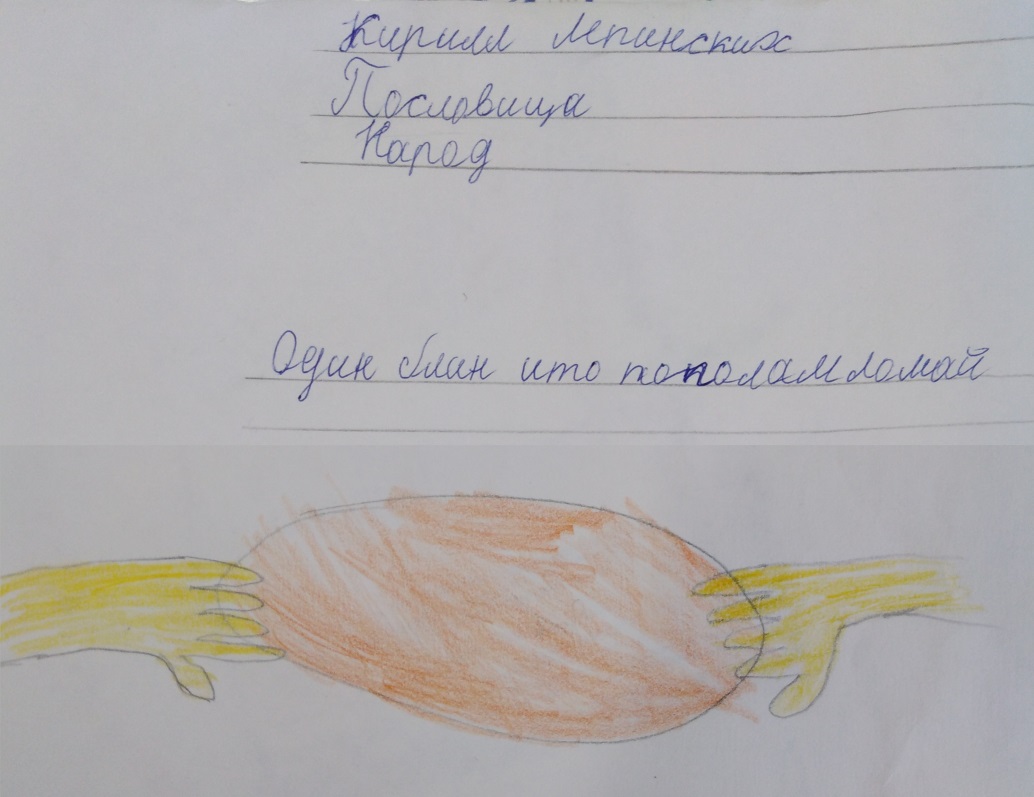 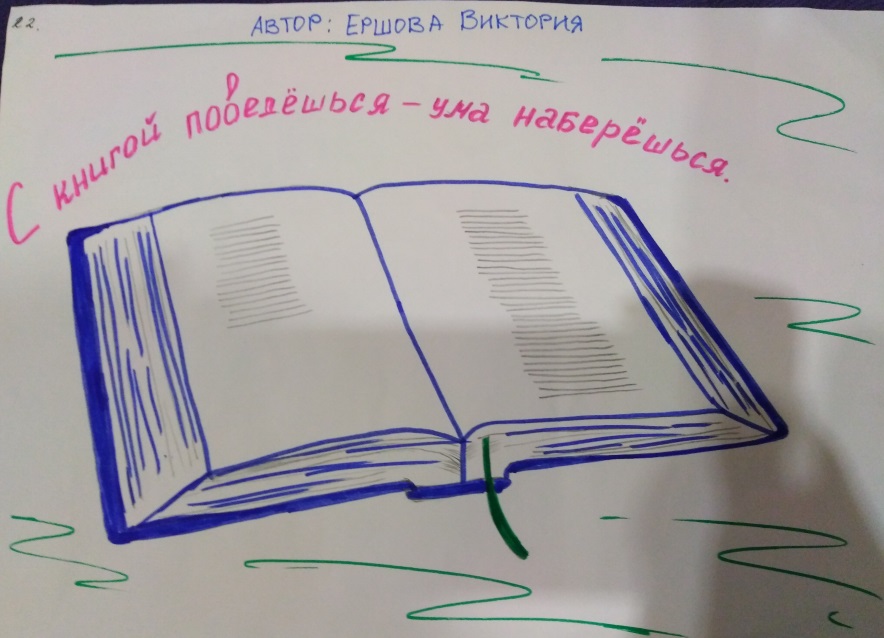 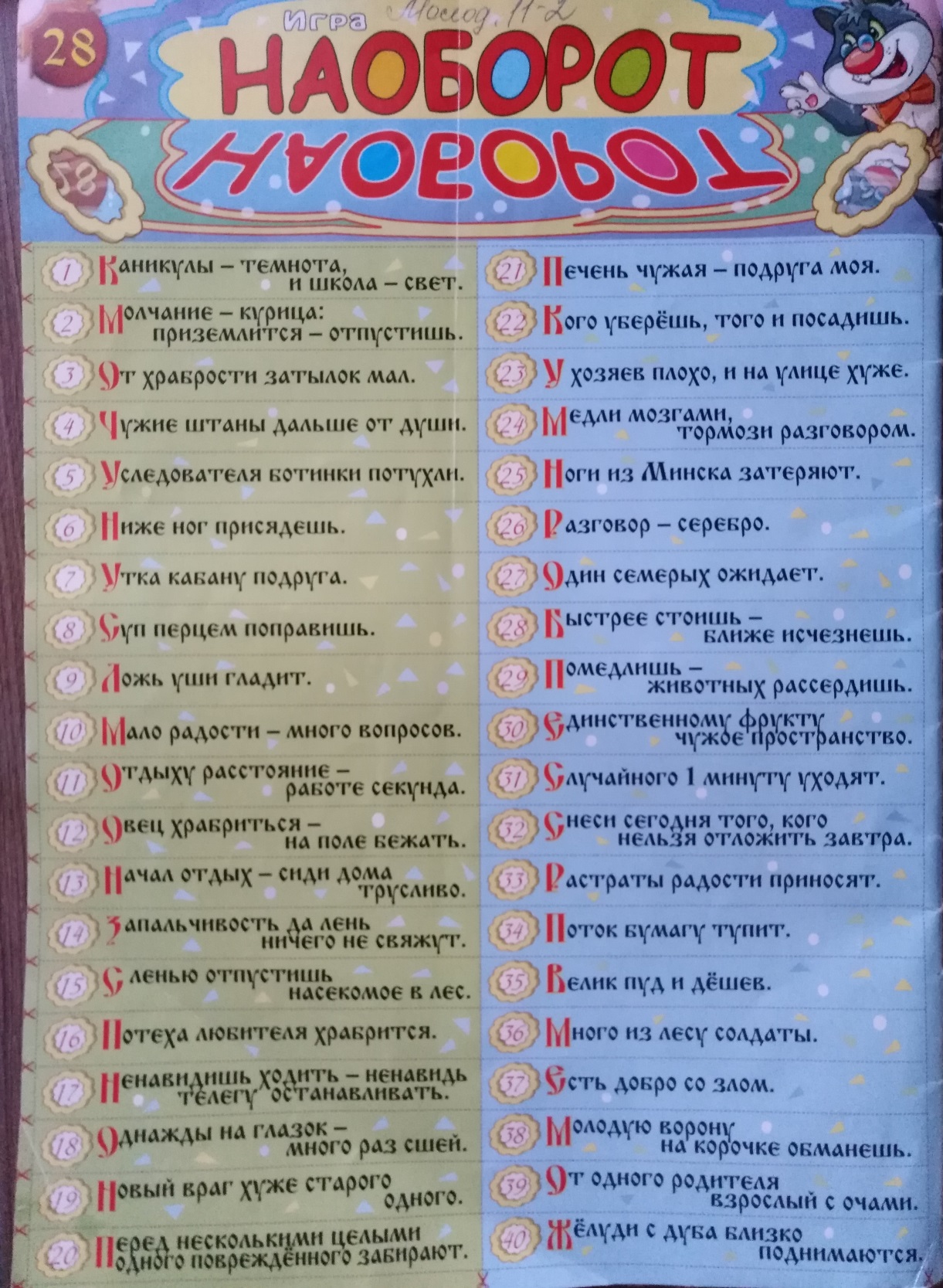 